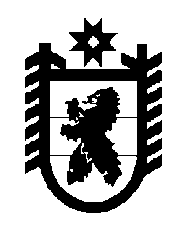 Российская Федерация Республика Карелия    УКАЗГЛАВЫ РЕСПУБЛИКИ КАРЕЛИЯОб исполняющем обязанности Министра по природопользованию и экологии Республики Карелия Назначить с 24 мая 2017 года Щепина Алексея Александровича исполняющим обязанности Министра по природопользованию и экологии Республики Карелия.Временно исполняющий обязанности
Главы Республики Карелия                                                  А.О. Парфенчиковг. Петрозаводск22 мая 2017 года№ 76